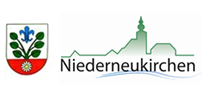 Wohnungsansuchenfür die Gemeinde Niederneukirchen1.Wohnungswerberin Niederneukirchen wohnhaft:                                 seit Geburt                                                                                         seit____________2. Derzeitige Wohnverhältnisse3. Folgende Personen werden die gewünschte Wohnung beziehen4. Haushaltseinkommen (ohne Familienbeihilfe)5. Sonstige Berücksichtigungswürdige Umstände6.  Informationen über den Datenschutz finden Sie auf unserer Homepagewww.niederneukirchen.at/DatenschutzZur InformationDas Wohnungsansuchen bleibt zwei Jahre nach dem Einlangen am Gemeindeamt in Vormerkung. Wird bis zu diesem Termin keine Mitteilung (schriftlich od. telefonisch) über die weitere Aufrechterhaltung des Ansuchens gemacht, erfolgt eine automatische Streichung. Ich bestätige mit meiner Unterschrift die Richtigkeit meiner unter den Punkten 1-6 gemachten Angaben und versichere, dass ich selbstständig jede Änderung dem Gemeindeamt unverzüglich bekannt geben werde.		Datum							              UnterschriftFamilien- und Vorname, akad. Grad:Straße, Hausnummer:PLZ, Ort:Geb. Datum:Familienstand:Beruf:Telefon Nr.:E-Mail:Mitbewohner:________PersonenGröße der Wohnung:________m²Zustand/Ausstattung:Sonstige berücksichtigungswürdige Umstände:Kinder, für die Familienbeihilfe bezogen wird:Weitere Personen:Wohnungswerber:________€ netto monatlichWeitere Personen:(zum Einkommen zählt auch: Karenzgeld, Arbeitslosengeld, Notstandshilfe, Unterhaltszahlungen für Erwachsene,…)________€ netto monatlichWie z.B.: Behinderung, medizinische Gründe m. ärztl. Attest, Bedürftigkeit, Pensionseintritt, Trennung, Alleinerzieher, Todesfall etc;Bei Zivilvalidität od. Kriegsversehrtheit %-Angabe bei Behinderung;Bei Schwangerschaft Vorlage einer Bestätigung)Gewünschte Wohnungsgröße:________m²Wie viel kann an Miete und Betriebskosten monatlich aufgewendet werden:________€